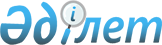 Мақтаарал аудандық мәслихатының 2010 жылғы 22 желтоқсандағы "2011-2013 жылдарға арналған аудандық бюджет туралы" № 40-259-IV шешіміне өзгерістер 
енгізу туралы
					
			Күшін жойған
			
			
		
					Оңтүстік Қазақстан облысы Мақтаарал аудандық мәслихатының 2011 жылғы 10 тамыздағы N 48-328-IV шешімі. Оңтүстік Қазақстан облысы Мақтаарал ауданының Әділет басқармасында 2011 жылғы 12 тамызда N 14-7-148 тіркелді. Қолданылу мерзімінің аяқталуына байланысты шешімнің күші жойылды - Оңтүстік Қазақстан облысы Мақтаарал аудандық мәслихатының 2012 жылғы 20 ақпандағы № 31 хатымен      Ескерту. Қолданылу мерзімінің аяқталуына байланысты шешімнің күші жойылды - Оңтүстік Қазақстан облысы Мақтаарал аудандық мәслихатының 2012.02.20 № 31 хатымен.

      2008 жылғы 4 желтоқсандағы Қазақстан Республикасы Бюджет кодексінің 109-бабы 5 тармағына, Қазақстан Республикасының 2001 жылғы 23 қаңтардағы "Қазақстан Республикасындағы жергілікті мемлекеттік басқару және өзін-өзі басқару туралы" Заңының 6-бабы 1 тармағы 1) тармақшасына және Оңтүстік Қазақстан облыстық мәслихатының 2011 жылғы 26 шілдедегі "2011-2013 жылдарға арналған облыстық бюджет туралы" Оңтүстік Қазақстан облыстық мәслихатының 2010 жылғы 10 желтоқсандағы № 35/349-IV шешіміне өзгерістер енгізу туралы" № 42/420-IV, нормативтік құқықтық актілерді мемлекеттік тіркеу тізілімінде 2054-нөмірмен тіркелген шешіміне сәйкес Мақтаарал аудандық мәслихаты ШЕШТІ:



      1. «2011-2013 жылдарға арналған аудандық бюджет туралы» Мақтаарал аудандық мәслихатының 2010 жылғы 22 желтоқсандағы № 40-259-IV (Нормативтік құқықтық актілерді мемлекеттік тіркеу тізілімінде 14-7-131 нөмірмен тіркелген, «Мақтаарал» газетінің 2011 жылғы 28 қаңтардағы № 5, 4 ақпандағы № 6, 18 ақпандағы № 9 және 25 ақпандағы № 10 сандарында жарияланған) шешіміне мынадай өзгерістер енгізілсін:



      1-тармақта:

      1) тармақшадағы «17335788» саны «17388887» санымен;

      «1017759» саны «1065516» санымен;

      «37636» саны «45636» санымен;

      «16276371» саны «16273713» санымен;

      2) тармақшадағы «17428931» саны «17482030» санымен ауыстырылсын.



      Көрсетілген шешімнің № 1 қосымшасы осы шешімнің қосымшасына сәйкес жаңа редакцияда жазылсын.



      2. Осы шешім 2011 жылдың 1 қаңтарынан бастап қолданысқа енгізілсін.      Аудандық мәслихаттың хатшысы:              Ж.Әбдәзімов

Мақтаарал аудандық мәслихатының

2011 жылғы 10 тамыздағы

№ 48-328-IV шешіміне қосымшаМақтаарал аудандық мәслихатының

2010 жылғы 22 желтоқсандағы

№ 40-259-IV шешіміне № 1 қосымша       2011 жылға арналған аудандық бюджет
					© 2012. Қазақстан Республикасы Әділет министрлігінің «Қазақстан Республикасының Заңнама және құқықтық ақпарат институты» ШЖҚ РМК
				СанатыСанатыАтауыСомасы, мың теңгеСыныбыСыныбыСомасы, мың теңгеIшкi сыныбыIшкi сыныбыIшкi сыныбыСомасы, мың теңге111123І.Кірістер17 388 887Салықтық түсімдер1 065 5161Салықтық түсімдер1 065 51601Табыс салығы404 8612Жеке табыс салығы404 86103Әлеуметтiк салық337 8141Әлеуметтік салық337 81404Меншiкке салынатын салықтар245 7011Мүлiкке салынатын салықтар105 4183Жер салығы34 6904Көлiк құралдарына салынатын салық88 9315Бірыңғай жер салығы16 66205Тауарларға, жұмыстарға және қызметтерге салынатын iшкi салықтар57 3242Акциздер33 3893Табиғи және басқа ресурстарды пайдаланғаны үшiн түсетiн түсiмдер4 0494Кәсiпкерлiк және кәсiби қызметтi жүргiзгенi үшiн алынатын алымдар18 9795Ойын бизнесіне салық90708Заңдық мәнді іс-әрекеттерді жасағаны және (немесе) оған уәкілеттігі бар мемлекеттік органдар немесе лауазымды адамдар құжаттар бергені үшін алатын міндетті төлемдер19 8161Мемлекеттік баж19 816Салықтық емес түсiмдер4 0222Салықтық емес түсiмдер4 02201Мемлекеттік меншіктен түсетін кірістер2 8005Мемлекет меншігіндегі мүлікті жалға беруден түсетін кірістер2 80006Басқа да салықтық емес түсiмдер1 2221Басқа да салықтық емес түсiмдер1 222Негізгі капиталды сатудан түсетін түсімдер45 6363Негізгі капиталды сатудан түсетін түсімдер45 63601Мемлекеттік мекемелерге бекітілген мемлекеттік мүлікті сату30 6361Мемлекеттік мекемеге бекітілген мемлекеттік мүлікті сату30 63603Жердi және материалдық емес активтердi сату15 0001Жерді сату15 000Трансферттердің түсімдері16 273 7134Трансферттердің түсімдері16 273 71302Мемлекеттiк басқарудың жоғары тұрған органдарынан түсетiн трансферттер16 273 7132Облыстық бюджеттен түсетiн трансферттер16 273 713Функционалдық топФункционалдық топФункционалдық топФункционалдық топФункционалдық топСомасы, мың теңгеКіші функцияКіші функцияКіші функцияКіші функцияСомасы, мың теңгеБюджеттік бағдарламалардың әкiмшiсiБюджеттік бағдарламалардың әкiмшiсiБюджеттік бағдарламалардың әкiмшiсiСомасы, мың теңгеБағдарламаБағдарламаСомасы, мың теңгеАтауыСомасы, мың теңге123ІІ. Шығындар17 482 03001Жалпы сипаттағы мемлекеттiк қызметтер504 3011Мемлекеттiк басқарудың жалпы функцияларын орындайтын өкiлдi, атқарушы және басқа органдар475 093112Аудан (облыстық маңызы бар қала) мәслихатының аппараты17 687001Аудан (облыстық маңызы бар қала) мәслихатының қызметін қамтамасыз ету жөніндегі қызметтер17 387003Мемлекеттік органдардың күрделі шығыстары300122Аудан (облыстық маңызы бар қала) әкімінің аппараты134 678001Аудан (облыстық маңызы бар қала) әкімінің қызметін қамтамасыз ету жөніндегі қызметтер95 678003Мемлекеттік органдардың күрделі шығыстары39 000123Қаладағы аудан, аудандық маңызы бар қала, кент, ауыл (село), ауылдық (селолық) округ әкімінің аппараты322 728001Қаладағы ауданның, аудандық маңызы бар қаланың, кенттің, ауылдың (селоның), ауылдық (селолық) округтің әкімі аппаратының қызметін қамтамасыз ету жөніндегі қызметтер311 054022Мемлекеттік органдардың күрделі шығыстары11 6742Қаржылық қызмет1 000459Ауданның (облыстық маңызы бар қаланың) экономика және қаржы бөлімі1 000003Салық салу мақсатында мүлікті бағалауды жүргізу1 0009Жалпы сипаттағы өзге де мемлекеттiк қызметтер28 208459Ауданның (облыстық маңызы бар қаланың) экономика және қаржы бөлімі28 208001Экономикалық саясатты, қалыптастыру мен дамыту, мемлекеттік жоспарлау ауданның (облыстық маңызы бар қаланың) бюджеттік атқару және коммуналдық меншігін басқару саласындағы мемлекеттік саясатты іске асыру жөніндегі қызметтер25 991015Мемлекеттік органдардың күрделі шығыстары2 21702Қорғаныс17 6621Әскери мұқтаждар17 662122Аудан (облыстық маңызы бар қала) әкімінің аппараты17 662005Жалпыға бірдей әскери міндетті атқару шеңберіндегі іс-шаралар17 6622Төтенше жағдайлар жөніндегі жұмыстарды ұйымдастыру0122Аудан (облыстық маңызы бар қала) әкімінің аппараты0006Аудан (облыстық маңызы бар қала) ауқымындағы төтенше жағдайлардың алдын алу және оларды жою003Қоғамдық тәртіп, қауіпсіздік, құқықтық, сот, қылмыстық-атқару қызметі3 000031Құқық қорғау қызметi3 000031458Ауданның (облыстық маңызы бар қаланың) тұрғын үй-коммуналдық шаруашылығы, жолаушылар көлігі және автомобиль жолдары бөлімі3 000031458021Елдi мекендерде жол жүрісі қауiпсiздiгін қамтамасыз ету3 00004Бiлiм беру13 590 9651Мектепке дейiнгi тәрбие және оқыту727 734123Қаладағы аудан, аудандық маңызы бар қала, кент, ауыл (село), ауылдық (селолық) округ әкімінің аппараты640 227004Мектепке дейінгі тәрбие ұйымдарын қолдау639 111025Мектеп мұғалімдеріне және мектепке дейінгі ұйымдардың тәрбиешілеріне біліктілік санаты үшін қосымша ақының көлемін ұлғайту1 116464Ауданның (облыстық маңызы бар қаланың) білім бөлімі87 507021Мектеп мұғалімдеріне және мектепке дейінгі ұйымдардың тәрбиешілеріне біліктілік санаты үшін қосымша ақының көлемін ұлғайту87 5072Бастауыш, негізгі орта және жалпы орта бiлiм беру9 295 879123Қаладағы аудан, аудандық маңызы бар қала, кент, ауыл (село), ауылдық (селолық) округ әкімінің аппараты10 700005Ауылдық (селолық) жерлерде балаларды мектепке дейін тегін алып баруды және кері алып келуді ұйымдастыру10 700464Ауданның (облыстық маңызы бар қаланың) білім бөлімі9 285 179003Жалпы білім беру9 251 380006Балалар үшін қосымша білім беру33 7994Техникалық және кәсіптік, орта білімнен кейінгі білім беру60 486464Ауданның (облыстық маңызы бар қаланың) білім бөлімі60 486018Кәсіптік оқытуды ұйымдастыру60 4869Бiлiм беру саласындағы өзге де қызметтер3 506 866464Ауданның (облыстық маңызы бар қаланың) білім беру бөлімі232 293001Жергілікті деңгейде білім беру саласындағы мемлекеттік саясатты іске асыру жөніндегі қызметтер13 570005Ауданның (облыстық маңызы бар қаланың) мемлекеттік білім беру мекемелер үшін оқулықтар мен оқу-әдiстемелiк кешендерді сатып алу және жеткізу118 629015Жетім баланы (жетім балаларды) және ата-аналарының қамқорынсыз қалған баланы (балаларды) күтіп-ұстауға асыраушыларына ай сайынғы ақшалай қаражат төлемдері47 628020Үйде оқытылатын мүгедек балаларды жабдықпен, бағдарламалық қамтыммен қамтамасыз ету52 466467Ауданның (облыстық маңызы бар қаланың) құрылыс бөлімі3 274 573037Білім беру объектілерін салу және реконструкциялау3 274 57305Денсаулық сақтау1509Денсаулық сақтау саласындағы өзге де қызметтер150123Қаладағы аудан, аудандық маңызы бар қала, кент, ауыл (село), ауылдық (селолық) округ әкімінің аппараты150002Ерекше жағдайларда сырқаты ауыр адамдарды дәрігерлік көмек көрсететін ең жақын денсаулық сақтау ұйымына жеткізуді ұйымдастыру15006Әлеуметтiк көмек және әлеуметтiк қамсыздандыру909 4382Әлеуметтiк көмек859 419451Ауданның (облыстық маңызы бар қаланың) жұмыспен қамту және әлеуметтік бағдарламалар бөлімі859 419002Еңбекпен қамту бағдарламасы57 015004Ауылдық жерлерде тұратын денсаулық сақтау, білім беру, әлеуметтік қамтамасыз ету, мәдениет және спорт мамандарына отын сатып алуға Қазақстан Республикасының заңнамасына сәйкес әлеуметтік көмек көрсету22 450005Мемлекеттік атаулы әлеуметтік көмек51 348006Тұрғын үй көмегі24 300007Жергілікті өкілетті органдардың шешімі бойынша азаматтардың жекелеген топтарына әлеуметтік көмек28 779010Үйден тәрбиеленіп оқытылатын мүгедек балаларды материалдық қамтамасыз ету 2 291014Мұқтаж азаматтарға үйде әлеуметтiк көмек көрсету94 37001618 жасқа дейінгі балаларға мемлекеттік жәрдемақылар521 000017Мүгедектерді оңалту жеке бағдарламасына сәйкес, мұқтаж мүгедектерді арнайы гигиеналық құралдармен қамтамасыз етуге, және ымдау тілі мамандарының, жеке көмекшілердің қызмет көрсету24 743023Жұмыспен қамту орталықтарының қызметін қамтамасыз ету33 1239Әлеуметтiк көмек және әлеуметтiк қамтамасыз ету салаларындағы өзге де қызметтер50 019451Ауданның (облыстық маңызы бар қаланың) жұмыспен қамту және әлеуметтік бағдарламалар бөлімі50 019001Жергілікті деңгейде халық үшін әлеуметтік бағдарламаларды жұмыспен қамтуды қамтамасыз етуді іске асыру саласындағы мемлекеттік саясатты іске асыру жөніндегі қызметтер45 793011Жәрдемақыларды және басқа да әлеуметтік төлемдерді есептеу, төлеу мен жеткізу бойынша қызметтерге ақы төлеу4 22607Тұрғын үй-коммуналдық шаруашылық1 006 2021Тұрғын үй шаруашылығы67 001458Ауданның (облыстық маңызы бар қаланың) тұрғын үй-коммуналдық шаруашылығы, жолаушылар көлігі және автомобиль жолдары бөлімі2 000006Қазақстан Республикасының сейсмоқауіпті өңірлерінде орналасқан тұрғын үйлердің сейсмотұрақтылығын қолдауға бағытталған іс-шаралар 2 000467Ауданның (облыстық маңызы бар қаланың) құрылыс бөлімі65 001003Мемлекеттік коммуналдық тұрғын үй қорының тұрғын үй құрылысы және (немесе) сатып алу65 0012Коммуналдық шаруашылық726 168458Ауданның (облыстық маңызы бар қаланың) тұрғын үй-коммуналдық шаруашылығы, жолаушылар көлігі және автомобиль жолдары бөлімі447 884012Сумен жабдықтау және су бөлу жүйесінің қызмет етуі 447 419028Коммуналдық шаруашылығын дамыту465467Ауданның (облыстық маңызы бар қаланың) құрылыс бөлімі278 284005Коммуналдық шаруашылығын дамыту4 000006Сумен жабдықтау жүйесін дамыту274 2843Елді-мекендерді көркейту213 033123Қаладағы аудан, аудандық маңызы бар қала, кент, ауыл (село), ауылдық (селолық) округ әкімінің аппараты10 168008Елді мекендерде көшелерді жарықтандыру3 250009Елді мекендердің санитариясын қамтамасыз ету2 370010Жерлеу орындарын күтіп-ұстау және туысы жоқ адамдарды жерлеу114011Елді мекендерді абаттандыру мен көгалдандыру4 434458Ауданның (облыстық маңызы бар қаланың) тұрғын үй-коммуналдық шаруашылығы, жолаушылар көлігі және автомобиль жолдары бөлімі202 865015Елді мекендерде көшелерді жарықтандыру46 416016Елді мекендердің санитариясын қамтамасыз ету41 154017Жерлеу орындарын күтіп-ұстау және туысы жоқ адамдарды жерлеу6 346018Елді мекендерді абаттандыру мен көгалдандыру108 94908Мәдениет, спорт, туризм және ақпараттық кеңістiк379 0921Мәдениет саласындағы қызмет153 694455Ауданның (облыстық маңызы бар қаланың) мәдениет және тілдерді дамыту бөлімі153 694003Мәдени-демалыс жұмысын қолдау153 6942Спорт130 078465Ауданның (облыстық маңызы бар қаланың) дене шынықтыру және спорт бөлімі85 158005Ұлттық және бұқаралық спорт түрлерін дамыту77 471006Аудандық (облыстық маңызы бар қалалық) деңгейде спорттық жарыстар өткiзу2 473007Әртүрлi спорт түрлерi бойынша аудан (облыстық маңызы бар қала) құрама командаларының мүшелерiн дайындау және олардың облыстық спорт жарыстарына қатысуы5 214467Ауданның (облыстық маңызы бар қаланың) құрылыс бөлімі44 920008Спорт объектілерін дамыту44 9203Ақпараттық кеңiстiк71 215455Ауданның (облыстық маңызы бар қаланың) мәдениет және тілдерді дамыту бөлімі63 215006Аудандық (қалалық) кiтапханалардың жұмыс iстеуi61 515007Мемлекеттік тілді және Қазақстан халықтарының басқа да тілдерін дамыту1 700456Ауданның (облыстық маңызы бар қаланың) ішкі саясат бөлімі8 000002Газеттер мен журналдар арқылы мемлекеттік ақпараттық саясат жүргізу жөніндегі қызметтер6 000005Телерадио хабарларын тарату арқылы мемлекеттік ақпараттық саясатты жүргізу жөніндегі қызметтер2 0009Мәдениет, спорт, туризм және ақпараттық кеңiстiктi ұйымдастыру жөнiндегi өзге де қызметтер24 105455Ауданның (облыстық маңызы бар қаланың) мәдениет және тілдерді дамыту бөлімі8 232001Жергілікті деңгейде тілдерді және мәдениетті дамыту саласындағы мемлекеттік саясатты іске асыру жөніндегі қызметтер7 932010Мемлекеттік органдардың күрделі шығыстары300456Ауданның (облыстық маңызы бар қаланың) ішкі саясат бөлімі10 375001Жергілікті деңгейде ақпарат, мемлекеттілікті нығайту және азаматтардың әлеуметтік сенімділігін қалыптастыру саласында мемлекеттік саясатты іске асыру жөніндегі қызметтер8 875003Жастар саясаты саласындағы өңірлік бағдарламаларды iске асыру1 500465Ауданның (облыстық маңызы бар қаланың) дене шынықтыру және спорт бөлімі5 498001Жергілікті деңгейде дене шынықтыру және спорт саласындағы мемлекеттік саясатты іске асыру жөніндегі қызметтер5 49809Отын-энергетика кешенi және жер қойнауын пайдалану160 0849Отын-энергетика кешені және жер қойнауын пайдалану саласындағы өзге де қызметтер160 084458Ауданның (облыстық маңызы бар қаланың) тұрғын үй-коммуналдық шаруашылығы, жолаушылар көлігі және автомобиль жолдары бөлімі156 084019Жылу-энергетикалық жүйені дамыту156 084467Ауданның (облыстық маңызы бар қаланың) құрылыс бөлімі4 000467009Жылу-энергетикалық жүйені дамыту4 00010Ауыл, су, орман, балық шаруашылығы, ерекше қорғалатын табиғи аумақтар, қоршаған ортаны және жануарлар дүниесін қорғау, жер қатынастары203 5391Ауыл шаруашылығы87 577459Ауданның (облыстық маңызы бар қаланың) экономика және қаржы бөлімі23 771099Республикалық бюджеттен берілетін нысаналы трансферттер есебiнен ауылдық елді мекендер саласының мамандарын әлеуметтік қолдау шараларын іске асыру 23 771462Ауданның (облыстық маңызы бар қаланың) ауыл шаруашылығы бөлімі25 160001Жергілікті деңгейде ауыл шаруашылығы саласындағы мемлекеттік саясатты іске асыру жөніндегі қызметтер24 860006Мемлекеттік органдардың күрделі шығыстары300467Ауданның (облыстық маңызы бар қаланың) құрылыс бөлімі3 620010Ауыл шаруашылығы объектілерін дамыту3 620473Ауданның (облыстық маңызы бар қаланың) ветеринария бөлімі35 026001Жергілікті деңгейде ветеринария саласындағы мемлекеттік саясатты іске асыру жөніндегі қызметтер7 466006Ауру жануарларды санитарлық союды ұйымдастыру735007Қаңғыбас иттер мен мысықтарды аулауды және жоюды ұйымдастыру5 000008Алып қойылатын және жойылатын ауру жануарлардың, жануарлардан алынатын өнімдер мен шикізаттың құнын иелеріне өтеу1 200009Жануарлардың энзоотиялық аурулары бойынша ветеринариялық іс-шараларды жүргізу20 6256Жер қатынастары18 488463Ауданның (облыстық маңызы бар қаланың) жер қатынастары бөлімі18 488001Аудан (облыстық маңызы бар қала) аумағында жер қатынастарын реттеу саласындағы мемлекеттік саясатты іске асыру жөніндегі қызметтер10 488003Елдi мекендердi жер-шаруашылық орналастыру8 0009Ауыл, су, орман, балық шаруашылығы және қоршаған ортаны қорғау мен жер қатынастары саласындағы өзге де қызметтер97 474473Ауданның (облыстық маңызы бар қаланың) ветеринария бөлімі97 474011Эпизоотияға қарсы іс-шаралар жүргізу97 47411Өнеркәсіп, сәулет, қала құрылысы және құрылыс қызметі21 8252Сәулет, қала құрылысы және құрылыс қызметі21 825467Ауданның (облыстық маңызы бар қаланың) құрылыс бөлімі10 323001Жергілікті деңгейде құрылыс саласындағы мемлекеттік саясатты іске асыру жөніндегі қызметтер8 351017Мемлекеттік органдардың күрделі шығыстары1 972468Ауданның (облыстық маңызы бар қаланың) сәулет және қала құрылысы бөлімі11 502001Жергілікті деңгейде сәулет және қала құрылысы саласындағы мемлекеттік саясатты іске асыру жөніндегі қызметтер6 220003Аудан аумағы қала құрылысын дамытудың кешенді схемаларын, аудандық (облыстық) маңызы бар қалалардың, кенттердің және өзге де ауылдық елді мекендердің бас жоспарларын әзірлеу5 000004Мемлекеттік органдардың күрделі шығыстары28212Көлiк және коммуникация600 7761Автомобиль көлiгi600 776458Ауданның (облыстық маңызы бар қаланың) тұрғын үй-коммуналдық шаруашылығы, жолаушылар көлігі және автомобиль жолдары бөлімі600 776022Көлік инфрақұрылымын дамыту1 700023Автомобиль жолдарының жұмыс істеуін қамтамасыз ету599 07613Басқалар56 0043Кәсiпкерлiк қызметтi қолдау және бәсекелестікті қорғау12 149469Ауданның (облыстық маңызы бар қаланың) кәсіпкерлік бөлімі12 149001Жергілікті деңгейде кәсіпкерлік пен өнеркәсіпті дамыту саласындағы мемлекеттік саясатты іске асыру жөніндегі қызметтер12 1499Басқалар43 855451Ауданның (облыстық маңызы бар қаланың) жұмыспен қамту және әлеуметтік бағдарламалар бөлімі6 240022«Бизнестің жол картасы - 2020» бағдарламасы шеңберінде жеке кәсіпкерлікті қолдау6 240458Ауданның (облыстық маңызы бар қаланың) тұрғын үй-коммуналдық шаруашылығы, жолаушылар көлігі және автомобиль жолдары бөлімі15 515001Жергілікті деңгейде тұрғын үй-коммуналдық шаруашылығы, жолаушылар көлігі және автомобиль жолдары саласындағы мемлекеттік саясатты іске асыру жөніндегі қызметтер15 515459Ауданның (облыстық маңызы бар қаланың) экономика және қаржы бөлімі22 100012Ауданның (облыстық маңызы бар қаланың) жергілікті атқарушы органының төтенше резерві 22 10015Трансферттер28 9921Трансферттер28 992459Ауданның (облыстық маңызы бар қаланың) экономика және қаржы бөлімі28 992006Нысаналы пайдаланылмаған (толық пайдаланылмаған) трансферттерді қайтару24 385024Мемлекеттік органдардың функцияларын мемлекеттік басқарудың төмен тұрған деңгейлерінен жоғарғы деңгейлерге беруге байланысты жоғары тұрған бюджеттерге берілетін ағымдағы нысаналы трансферттер4 607ІІІ. Таза бюджеттік кредит беру193 909Функционалдық топФункционалдық топФункционалдық топФункционалдық топФункционалдық топСомасы, мың теңгеКіші функцияКіші функцияКіші функцияКіші функцияСомасы, мың теңгеБюджеттік бағдарламалардың әкiмшiсiБюджеттік бағдарламалардың әкiмшiсiБюджеттік бағдарламалардың әкiмшiсiСомасы, мың теңгеБағдарламаБағдарламаСомасы, мың теңгеАтауы123Бюджеттік кредиттер196 00410Ауыл, су, орман, балық шаруашылығы, ерекше қорғалатын табиғи аумақтар, қоршаған ортаны және жануарлар дүниесін қорғау, жер қатынастары196 00401Ауыл шаруашылығы196 004459Ауданның (облыстық маңызы бар қаланың) экономика және қаржы бөлімі196 004018Ауылдық елді мекендердің әлеуметтік саласының мамандарын әлеуметтік қолдау шараларын іске асыру үшін бюджеттік кредиттер196 004СанатыСанатыАтауыСомасы, мың теңгеСыныбыСыныбыСомасы, мың теңгеIшкi сыныбыIшкi сыныбыIшкi сыныбыСомасы, мың теңгеЕрекшелiгiЕрекшелiгiСомасы, мың теңге123Бюджеттік кредиттерді өтеу2 0955Бюджеттік кредиттерді өтеу2 09501Бюджеттік кредиттерді өтеу2 0951Мемлекеттік бюджеттен берілген бюджеттік кредиттерді өтеу2 09511Заңды тұлғаларға жергілікті бюджеттен 2006 жылға дейін берілген бюджеттік кредиттерді өтеу84913Жеке тұлғаларға жергілікті бюджеттен берілген бюджеттік кредиттерді өтеу1 246IV. Қаржы активтерімен жасалатын операциялар бойынша сальдо0Қаржы активтерiн сатып алу0Мемлекеттiң қаржы активтерiн сатудан түсетiн түсiмдер0V. Бюджет тапшылығы (профициті)-287 052VІ. Бюджет тапшылығын қаржыландыру (профицитін пайдалану)287 052СанатыСанатыАтауыСомасы, мың теңгеСыныбыСыныбыСомасы, мың теңгеIшкi сыныбыIшкi сыныбыIшкi сыныбыСомасы, мың теңгеЕрекшелiгiЕрекшелiгiСомасы, мың теңге123Қарыздар түсімі191 5537Қарыздар түсімі191 5531Мемлекеттік ішкі қарыздар191 5532Қарыз алу келісім-шарттары191 55303Ауданның (облыстық маңызы бар қаланың) жергілікті атқарушы органы алатын қарыздар191 553Функционалдық топФункционалдық топФункционалдық топФункционалдық топФункционалдық топСомасы, мың теңгеКіші функцияКіші функцияКіші функцияКіші функцияСомасы, мың теңгеБюджеттік бағдарламалардың әкiмшiсiБюджеттік бағдарламалардың әкiмшiсiБюджеттік бағдарламалардың әкiмшiсiСомасы, мың теңгеБағдарламаБағдарламаСомасы, мың теңгеАтауы123Қарыздарды өтеу1 24616Қарыздарды өтеу1 2461Қарыздарды өтеу1 246459Ауданның (облыстық маңызы бар қаланың) экономика және қаржы бөлімі1 246005Жергілікті атқарушы органның жоғары тұрған бюджет алдындағы борышын өтеу1 246СанатыСанатыАтауыСомасы, мың теңгеСыныбыСыныбыСомасы, мың теңгеIшкi сыныбыIшкi сыныбыIшкi сыныбыСомасы, мың теңгеЕрекшелiгiЕрекшелiгiСомасы, мың теңге123Бюджет қаражаттарының пайдаланылатын қалдықтары96 7458Бюджет қаражаттарының пайдаланылатын қалдықтары96 74501Бюджет қаражаты қалдықтары96 7451Бюджет қаражатының бос қалдықтары96 74501Бюджет қаражатының бос қалдықтары96 745